Тема:Вправи з м’ячем. Котіння м’яча,перекидання.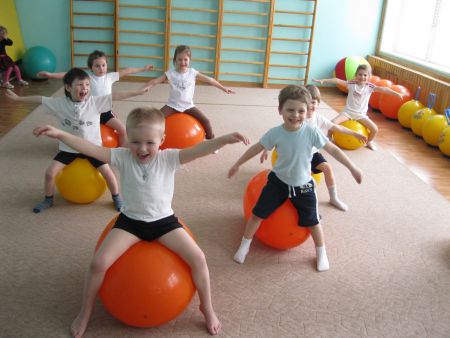 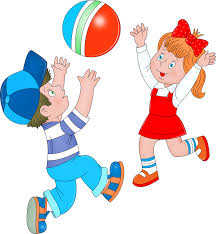 Дитячі вправи-ігри з м'ячемhttps://www.youtube.com/watch?v=vEWIhq0J-6w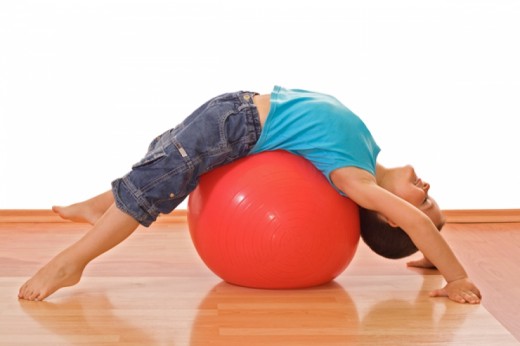 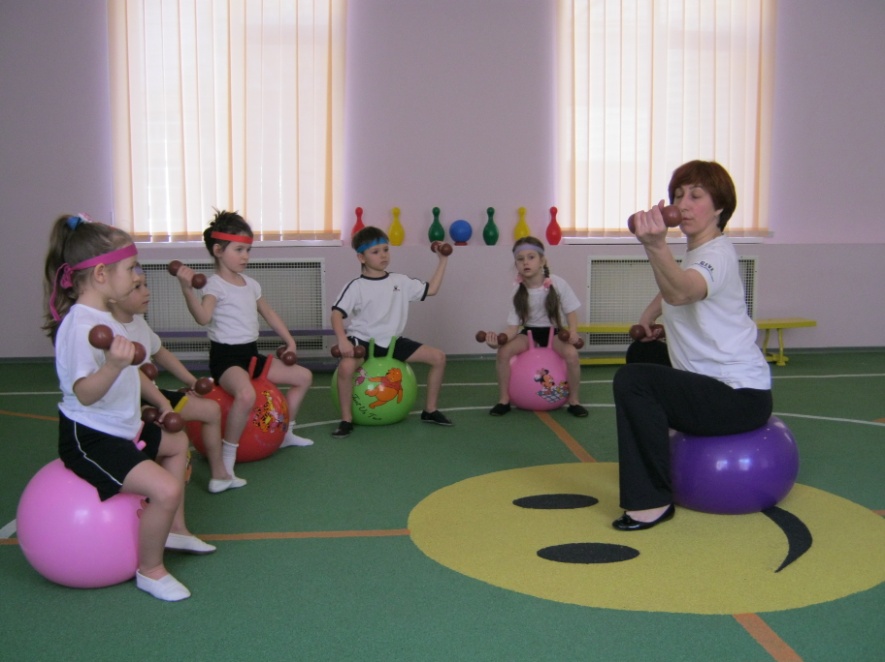 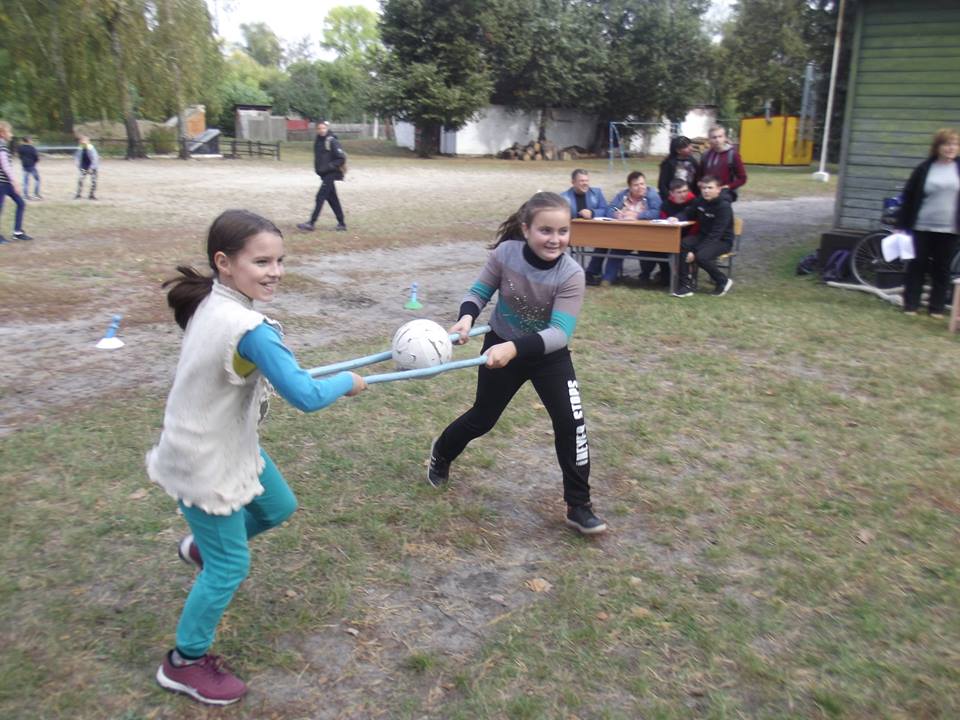 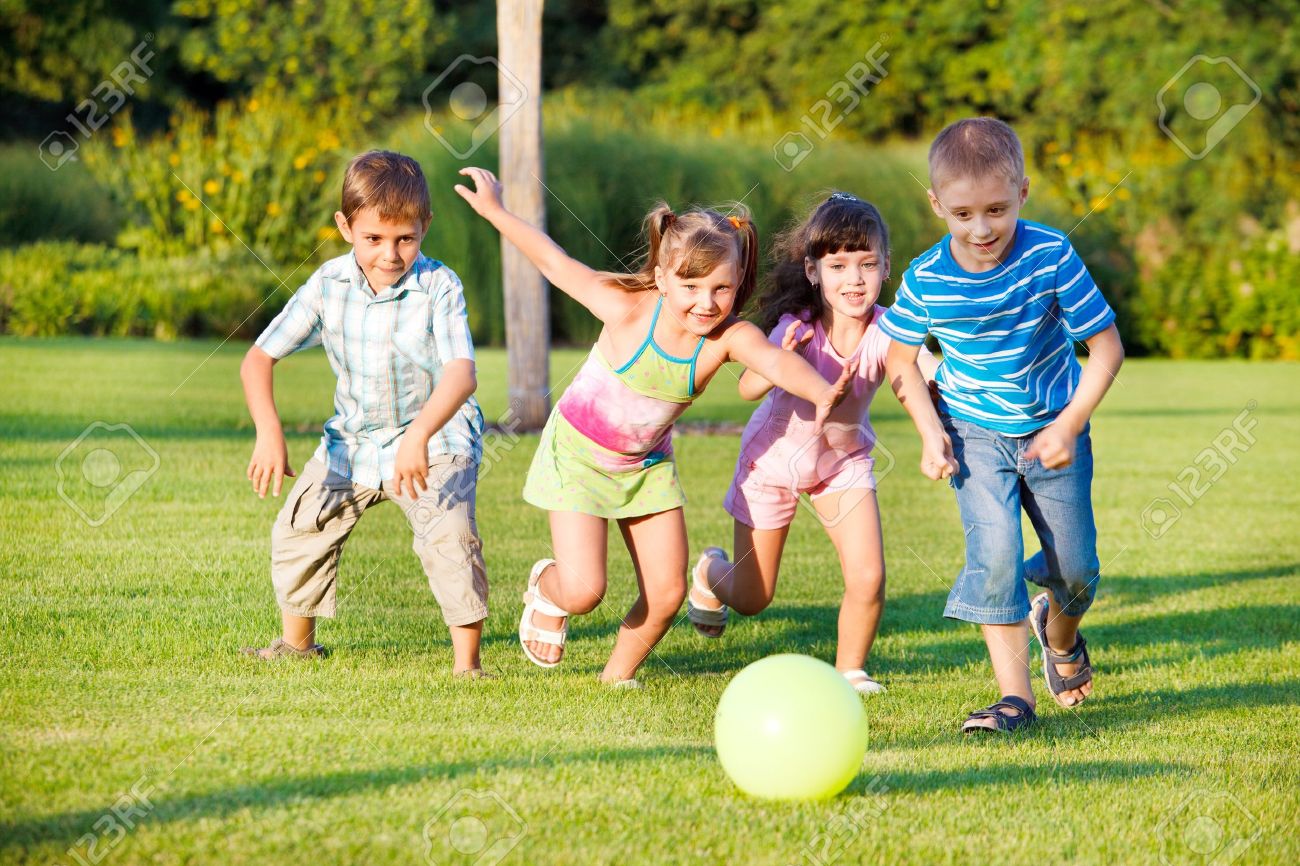 А які ігри з м’ячем подобаються тобі?